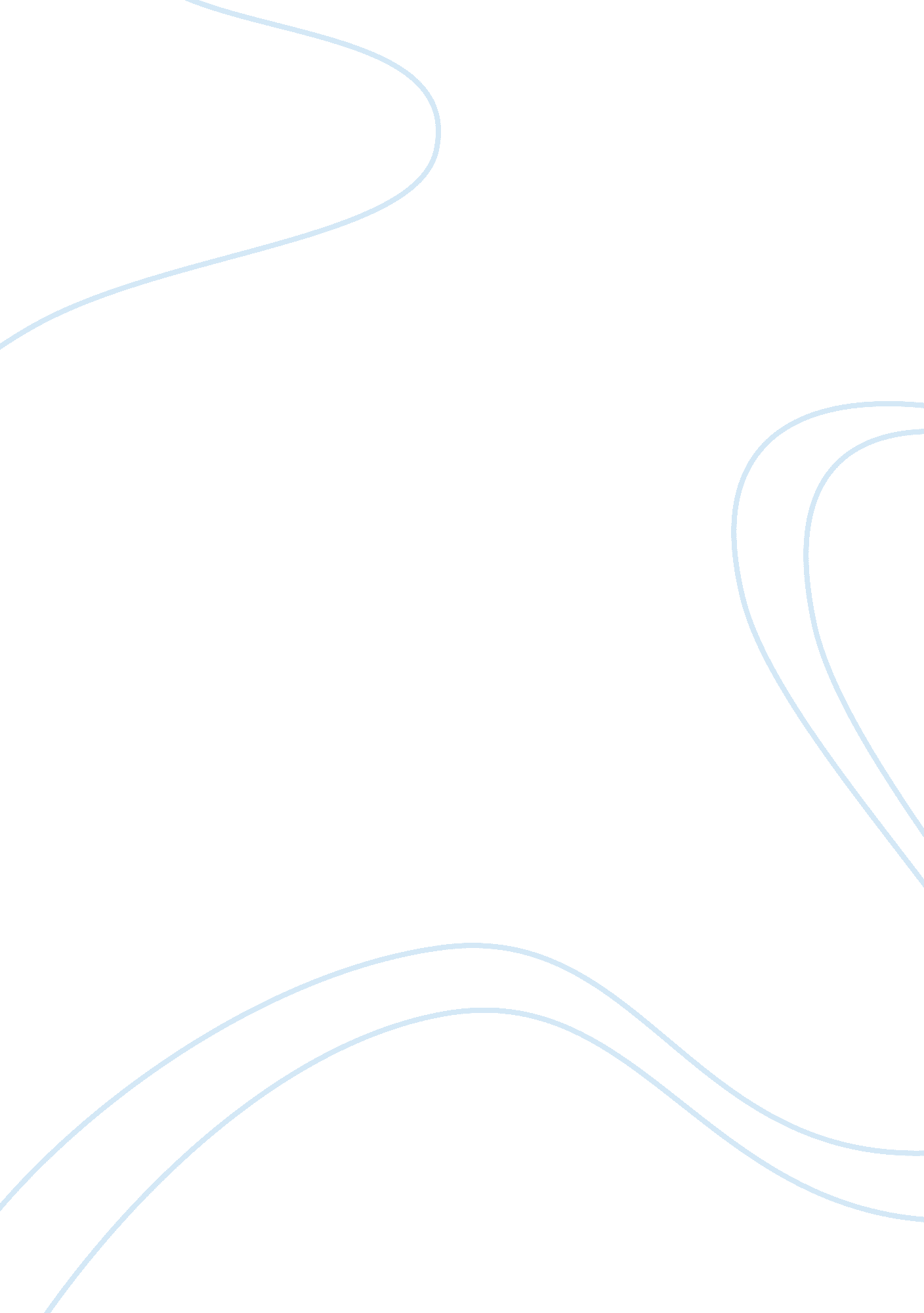 Good example of winter holidays and summer holidays essayArt & Culture, Holidays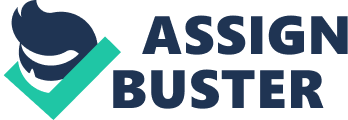 No matter how much fun a student may have at school, it is in the nature of students to eagerly await the next vacation. After an exhausting everyday routine, the students seek respite in the form of holidays. As soon as the winter holidays end, the wait for summer holidays begins. Although both the summer and winter holidays are welcomed, the season distinguishes the kind of activities that are undertaken during the holidays. 
Winter holidays come at a time when laziness is at its peak. With snowfalls and sub-zero temperature, everyone prefers to stay indoors. Therefore, indoor activities are preferred over outdoor ones. One of the activities common to all during winter holidays is watching movies. Friends gather at the house to enjoy a movie together. Watching television is a favorite pastime as it gives a chance to stay cozy and warm in front of the fireplace. Moreover, hot and sour soups are the focus. Girls may resort to baking activities to enjoy a meal with their friends on movie days. Road-side stalls cut down in number, and the ones that stay offer something warm like soup or coffee. 
Summer holidays offer that time of the year in which kids and adults are brimming with energy. Therefore, all out-door activities flourish during the summers. Swimming club memberships sell like hot cakes. Volley ball matches on the beach come into vogue. Sun-bathing and other sea-side activities are on their rise. When friends plan an outing, it is usually to go out for camping. The hospitable weather does not hinder any kind of out-door activity. Therefore, people find themselves more active and vibrant during summers. Also, summer brings in the season of ice-creams. Ice-cream vans start to parade on the streets seeking to attract the kids who are at home. 
Christmas is usually the cynosure of all attention during winter holidays. Little children spend their holidays waiting for the gifts to be received on the Christmas eve. In every shopping mall and restaurant, a Christmas tree welcomes the guests. Therefore, winter holidays begin to be defined by Christmas carols and Santa Claus. Preparations for the Christmas feast begin to be made a week before the actual day of the occasion. As indoor activities are usually preferred during winter holidays while Christmas provides another opportunity to stay at home, winter holidays lead to more family time. Relatives also come over to spend the Christmas holidays together with their loved ones. The cold and snowy weather is a contrast to the warmth of relationships that is built during the winter holidays. 
While no such special occasion like Christmas falls during the summer holidays, however most people prefer to have weddings during the summer because it allows more latitude for preparation. Therefore, the wedding becomes a family festival as relatives and friends gather to celebrate the occasion. Moreover, some schools start a summer camp as a side-business. This summer camp offers a chance at everything to the kids during the holidays ranging from swimming, painting, and sports activities to camping and out-of-city trips. Summer holidays are a time of constant activity. 
When one looks back at the winter and summer holidays spent both sound and feel equally enjoyable. Although they differ in the kind of activities they encourage, they are still the best times of the year in their own special ways. 